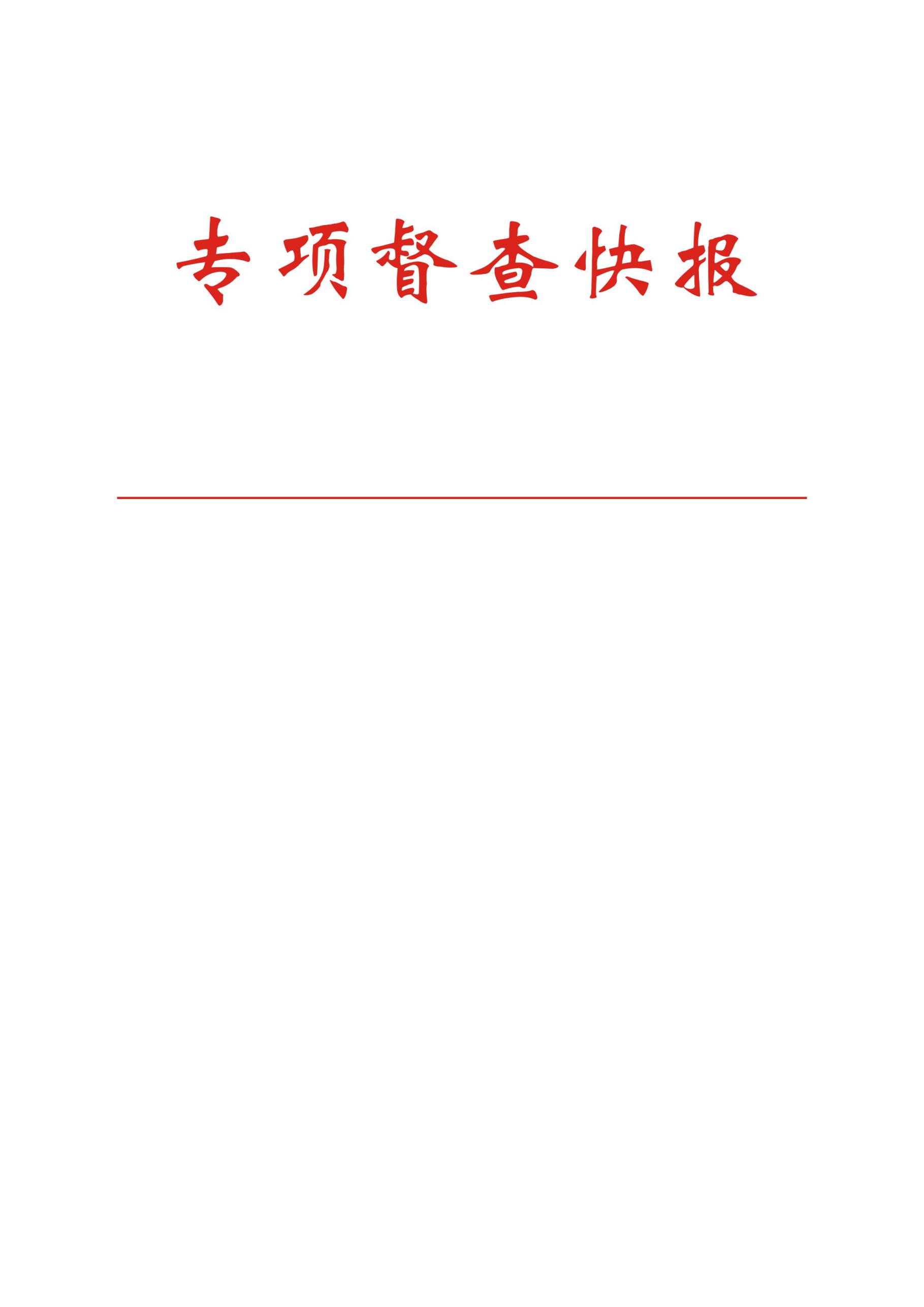 第13期三门峡市政府督查室                  2021年8月3日2021年省、市重点民生实事进展情况报告2021年省、市重点民生实事共涉及10大类23项具体任务，截至目前，总体进展顺利。现将最新进展情况报告如下：一、实施城市社区办公场所建设提升工程工作任务：按照“市县统筹、整合资源、规范建设、综合利用”的原则，通过新建、购置、改扩建、划拨调剂、开发单位配套建设等方式，重点对办公场所面积在200平方米以下和无固定办公场所的城市社区进行建设提升，年底前实现全市无固定办公用房的社区清零，湖滨区新增建筑面积在300平方米以上的规范化社区办公用房不少于6个，陕州区新增建筑面积在300平方米以上的规范化社区办公用房不少于2个，着力解决社区办公有场所、群众办事有场地的问题。主要责任单位：市民政局、市委组织部，相关县（市、区）政府进展情况：湖滨区大岭路社区办公用房已投入使用，复兴社区、天元社区、商务中心社区办公用房正在进行装修；陕州区原店镇东一区社区办公用房正在进行室内装修，神泉苑社区办公用房正在进行招投标；渑池县果园工贸社区办公用房设施已到位，英豪社区办公用房已投用，黄门煤矿社区正在寻找办公场所；灵宝市鼎塬社区办公用房正在进行选址；卢氏县红石谷路社区、翰林路社区办公用房已投入使用；义马市、城乡一体化示范区、开发区已实现规范性社区全覆盖。二、实施文化惠民工程工作任务1：组织红色文艺轻骑兵入百村活动100场。主要责任单位：市委宣传部、市文联进展情况：截至目前，已完成红色文艺轻骑兵入百村活动21场。工作任务2：组织“消夏音乐季”广场文艺演出100场。主要责任单位：市委宣传部、市文化广电旅游局进展情况：截至目前，已举行“消夏音乐季”文艺演出114场。工作任务3：组织“政府采购百场戏”300场。主要责任单位：市文化广电旅游局进展情况：截至目前，已完成200场。工作任务4：深化党的创新理论进基层活动，首批选择200个行政村建设新时代文明实践阅报栏。主要责任单位：市委宣传部、三门峡日报社进展情况：已明确建设标准、村庄名单、资金规模，正在制定具体实施方案。三、加快补齐乡村教育短板工作任务：继续实施农村义务教育阶段学校教师特设岗位计划，鼓励高校毕业生从事农村教育工作，招聘农村特岗教师60名，建立稳定有效的乡村教师补充机制，优化农村教师队伍资源配置。着力提升农村教师生活待遇，改善农村教师生活条件，全市新建教师周转宿舍107套。主要责任单位：市教育局，各县（市、区）政府进展情况：已确定特岗教师招聘计划100人，并于8月1日组织了笔试考试工作。全市已建成教师周转宿舍80套，在建27套。加强居民小区改造提升工作任务：对失养失修失管严重、市政配套不完善、社会服务设施不健全、居民改造意愿强烈、具备改造条件的城镇老旧小区进行改造，全年完成改造不少于2.9万户。加强居民小区治安风险预测、预警、预防，开工建设385个智慧安防小区，建立治安要素防控应用平台，安装人脸识别、车辆识别等智能安防设施。主要责任单位：市“百城提质”领导小组办公室、市公安局，各县（市、区）政府进展情况：全市老旧小区改造已完工2.45万户，智慧安防小区建设方案制定完毕。五、加强窨井设施维护改造工作任务：开展全市窨井设施隐患排查工作，对存在安全隐患的窨井设施进行更换改造，全年整治窨井设施7000个，加大窨井设施日常养护力度，切实保障人民群众“脚底下的安全”。主要责任单位：市住房城乡建设局、市城管局，各县（市、区）政府进展情况：全市城市公共区域窨井盖已完成病害普查，目前已完成整治1250余座。六、完善城市基础设施工作任务1：扩大供热、供气覆盖面。在市区新建供热管网6公里，换热站10座，新建燃气管道10公里。主要责任单位：市住房城乡建设局进展情况：截至目前，市区已建成供热管网已完成1.6公里，建成燃气管道完成5公里，完成换热站建设3座。工作任务2：扩大5G网络覆盖面。以独立组网（SA）为目标，统筹推进5G基站和室分系统建设，全年开通5G基站986个以上；建设覆盖广、速率高、体验好的5G精品网，促进网络资源共建共享，实现乡镇以上区域连续覆盖，基本满足应用场景需求。主要责任单位：市工业和信息化局、市通管办，各县（市、区）政府进展情况：截至7月底，全市已建成投用5G基站171个，在建5G基站123个。七、畅通群众出行工作任务1：坚持“建、管、护、运”并举，持续推动“四好农村路”建设，全年新建农村公路300公里，实施农村公路“百县通村入组”工程，完成280个自然村通硬化路任务，实现全市20户以上具备条件的自然村通硬化路。主要责任单位：市交通运输局，各县（市、区）政府进展情况：截至目前，全市已完成农村公路新改建里程246公里，完成202个自然村通硬化路。工作任务2：在崤山路崤函小学门口新建一座过街天桥。主要责任单位：市住房城乡建设局进展情况：正在施工，预计8月31日完工。工作任务3：和平路六峰路交叉口人行过街天桥已完成亮化任务；编制完成《市区5座人行过街天桥亮化方案》和天桥亮化项目概算，正在申请项目资金。主要责任单位：市城管局进展情况：已完成1座天桥亮化（和平路六峰路交叉口天桥），其余5座天桥已完成亮化方案制定、项目资金批准，正在编制拦标控制价并深化设计图纸。八、提升医疗健康水平工作任务1：完善妇女“两癌”筛查、产前筛查和新生儿疾病筛查机制。继续对农村适龄妇女、纳入城市低保范围的适龄妇女免费开展一次宫颈癌和乳腺癌筛查，宫颈癌、乳腺癌筛查各完成4.4万人。继续免费开展预防出生缺陷产前筛查和新生儿疾病筛查，对筛查出的高风险孕妇进行免费产前诊断。主要责任单位：市妇联、市卫生健康委，各县（市、区）政府进展情况：截至7月底，完成全市农村适龄妇女、纳入城市低保的适龄妇女宫颈癌筛查26317人，乳腺癌筛查26507人；全市免费产前超声筛查6347例，筛查率为73.30%，免费血清学产前筛查6866例，筛查率79.29%，新生儿“两病”筛查8664例，筛查率为100.06%，新生儿听力筛查8696例，筛查率为100.43%。工作任务2：继续实施残疾儿童康复救助。对具有我省户籍或居住证、符合康复条件的视力、听力、言语、肢体、智力等残疾儿童和孤独症儿童开展康复救助，全年救助不少于700人，基本实现有需求残疾儿童应救尽救。主要责任单位：市残联，各县（市、区）政府 进展情况：截至7月底，全市完成残疾儿童康复救助822人，超额完成年度目标。工作任务3：继续实施儿童青少年近视防控工程。成立儿童青少年近视防控中心和科普教育基地，建立近视干预学校，为全市4万名儿童青少年免费进行检查视力、健康教育、建立和更新视力档案。主要责任单位：市卫生健康委进展情况：截至7月底，全市已开展视力筛查5833人。工作任务4：建设三门峡市中医院PCR实验室，提升新冠病毒核酸检测水平。主要责任单位：市卫生健康委进展情况：市中医院PCR实验室评审材料已提交，待市财政局评审中心批复。九、推进公共服务便民化工作任务1：提升移动政务服务能力。积极推广应用“豫事办”客户端，推进“豫事办”三门峡分厅建设，确保全年上线事项数量达60个以上，分厅事项月使用率不低于90%，分厅日均访问人数与本地用户注册量的比值不低于3%，逐步实现各类移动端应用在“豫事办”汇聚。主要责任单位：市政务和大数据局，各县（市、区）政府进展情况：截至7月底，“豫事办”三门峡分厅已上线事项达到137个，分厅月使用率达到98.5%。工作任务2：运用大数据手段，推进住房保障资格申请实现“零材料”“零跑腿”，住房保障补贴实现“不见面”发放。主要责任单位：市政务和大数据局、市住房城乡建设局进展情况：市住房保障信息系统和数据共享平台已实现对接，群众只需进行身份证识别即可通过“线上三门峡”APP或政务服务网上进行相关业务办理，基本实现住房保障资格申请“零跑腿”“零资料”，住房保障补贴“不见面”发放。工作任务3：提升法律服务水平。扩大村（居）法律顾问服务面，完善农村公共法律服务体系，年底前全市专业律师担任村（居）法律顾问的比例达到60%。持续扩大法律援助范围，完成法律援助案件2500件。主要责任单位：市司法局，各县（市、区）政府进展情况：截至7月底，全市专业律师担任村（居）法律顾问的比例已达到80%，已受理法律援助案件1435件。工作任务4：建立货车入市通行证网上办理系统。应用“互联网+”等技术，实现货车入市通行证网上受理、网上审批、网上下载打印、证件邮寄送达或就近窗口领取，让群众少跑腿、数据多跑路。配套研发监管查处系统，加强通行证事后监管。主要责任单位：市公安局进展情况：已完成方案制定，正在进行项目可行性研究。工作任务5：设立“崤函三农”信息服务平台。按照科技兴农、人才强农的战略要求，以推动农业农村高质量发展为主题，利用现代信息技术，定期向广大农民群众、“三农”工作者推送农业科技、政策法规、农情农事等方面信息，不断提升全市农民群众科学素养，促进农业新品种、新技术、新装备推广应用。主要责任单位：市农业农村局进展情况：“崤函三农”信息服务平台已上线运行，截至目前已累计发布各类信息520篇。十、持续推进农村电网建设持续提高农村电网安全可靠供电能力，完成220个配电台区改造升级，新建改造10千伏及以下线路220千米。主要责任单位：三门峡供电公司，各县（市、区）政府进展情况：：截至目前，已完成86个台区、140.7公里10千伏及以下线路改造升级任务，在建6个台区、12.2公里10千伏及以下线路改造升级，其余128个配电台区及100千米10千伏及以下线路工程已完成物资招标，正在进行物资催货和施工准备。